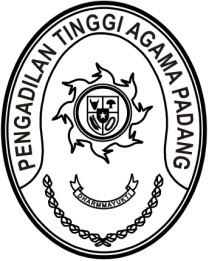 S  U  R  A  T      T  U  G  A  SNomor : W3-A/      /OT.01.2/6/2023Menimbang 	: 	bahwa Kantor Pelayanan Perbendaharaan Negara Tipe A1 Padang mengadakan kegiatan Sosialisasi Pelaksanaan Rekonsiliasai dan PMK Nomor 232/PNK.05/2022 Dalam Rangka Persiapan Penyusunan Laporan Keuangan K/L Tahun 2023 yang diikuti oleh Kementerian/Lembaga; Dasar 	: 1.	Surat Kepala Kantor Pelayanan Perbendaharaan Negara Tipe A1 Padang nomor S-836/KPN.0301/2023 tanggal 9 Juni 2023 perihal Undangan Sosialisasi Pelaksanaan Rekonsiliasai dan PMK Nomor 232/PNK.05/2022 Dalam Rangka Persiapan Penyusunan Laporan Keuangan K/L Tahun 2023;	  2.	Daftar Isian Pelaksanaan Anggaran Pengadilan Tinggi Agama Padang Nomor SP DIPA-005.01.2.401900/2023 tanggal 30 November 2022;MEMBERI TUGASKepada 	: 1.	Nama	: Elsa Rusdiana, S.E.		NIP	: 198701252011012017		Pangkat/Gol.Ru	: Penata/(III/c)		Jabatan	: Analis Pengelola keuangan APBN Ahli Muda		Unit Kerja	:	Pengadilan Tinggi Agama Padang	  2.	Nama	: Novia Mayasari, S.E.		NIP	: 199011262020122009		Pangkat/ Gol.Ru	: Penata Muda (III/a)		Jabatan	: Penyusun Laporan Keuangan		Unit Kerja	:	Pengadilan Tinggi Agama Padang	  3.	Nama	: Efri Sukma		NIP	: 198402152006041004		Pangkat/ Gol.Ru	: Penata Muda (III/a)		Jabatan	: Pemelihara Sarana dan Prasarana		Unit Kerja	:	Pengadilan Tinggi Agama Padang	  4.	Nama	: Yova Nelindy, A.Md.		NIP	: 199305242019032009		Pangkat/ Gol.Ru	: Pengatur Tk.I (II/d)		Jabatan	: Pengelola Barang Milik Negara		Unit Kerja	:	Pengadilan Tinggi Agama PadangUntuk 	 :  	Pertama	 : 	Mengikuti kegiatan Sosialisasi Pelaksanaan Rekonsiliasai dan PMK Nomor 232/PNK.05/2022 Dalam Rangka Persiapan Penyusunan Laporan Keuangan K/L Tahun 2023 pada tanggal 13 s.d. 14 Juni 2023 di Aula KPPN Padang, Jalan Perintis Kemerdekaan No.79 Kota Padang;Kedua	: 	Segala biaya yang timbul untuk pelaksanaan tugas ini dibebankan pada DIPA Pengadilan Tinggi Agama Padang Tahun Anggaran 2023.12 Juni 2023Ketua,Dr. Drs. H. Pelmizar, M.H.I.NIP. 195611121981031009Tembusan:Kepala Kantor Pelayanan Perbendaharaan Negara Tipe A1 Padang.